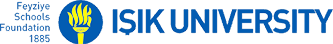 Department of Industrial Engineering INDE2910-INDE3910 Industrial TrainingGuidelines for Internship ReportNameStudent IDDateCourse Code for the Internship:   INDE2910 		INDE3910 Company Name: Company Address:Starting and Completion Dates:Department(s) Worked In:Supervisor’s Name, Position, Phone Number, Email:TABLE OF CONTENTS1	WEEKLY WORK PLAN	42	INTRODUCTION	62.1	The Company and Corporate Partnership	62.2	Industrial Sector and Customers	62.3	Technology in Manufacturing and Services	62.4	Organization	63	OVERALL ANALYSIS	83.1	Input / Output Analysis	83.2	Layout	83.3	Location	84	MANAGEMENT INFORMATION SYSTEM	104.1	Decision Making	104.2	Decision Support Systems	105	MANUFACTURING SYSTEM	125.1	Materials	125.2	Manufacturing Mode	125.3	Shop Layout	125.4	Material Handling	125.5	Manufacturing Processes	125.6	Manufacturing Costs	125.7	Productivity	125.8	Production Planning and Control	135.9	Inventory	135.10	Resource Allocation	135.11	Workforce Requirements	136	SERVICE SYSTEM	146.1	Process and Information Flow	146.2	Process Classification	146.3	Back Office	146.4	Costs	146.5	Productivity	146.6	Service Operations Planning and Control	156.7	Planning Decisions	156.8	Inventory Management	156.9	Demand Smoothing	156.10	Queues	156.11	Workforce Planning	157	QUALITY PLANNING AND CONTROL	167.1	Quality of a Product or Service	167.2	Quality Features	167.3	Quality Assurance	167.4	Quality Assurance Tools	167.5	Cost of Quality	168	INDUSTRIAL ENGINEERS AT WORK	178.1	Observation of Daily Activities	178.2	Interviews	179	PROJECT PROPOSAL	1810	CONCLUSION	1910.1	Conclusion	1910.2	Işık University Graduates at Workplace	1910.3	Short Evaluation	19WEEKLY WORK PLANINTRODUCTIONThe Companyand Corporate PartnershipIndustrialSector and CustomersTechnology inManufacturing and ServicesOrganizationOVERALL ANALYSISInput / Output AnalysisLayoutLocationMANAGEMENT INFORMATION SYSTEMDecision MakingDecision Support SystemsIMPORTANT!If your company is a manufacturing company, continue with Section 5. If it is a service company, skip to Section 6.If your company operates in both manufacturing and service sectors, choose only one of them and proceed to the relevant section. MANUFACTURING SYSTEMMaterialsManufacturing ModeShop LayoutMaterial HandlingManufacturing ProcessesManufacturing CostsProductivityProduction Planning and ControlInventoryResource AllocationWorkforce RequirementsSERVICE SYSTEMProcess and Information FlowProcess ClassificationBack OfficeCosts	ProductivityService Operations Planning and ControlPlanning DecisionsInventory ManagementDemand SmoothingQueuesWorkforce PlanningQUALITY PLANNING AND CONTROLQuality of a Product or ServiceQuality FeaturesQuality AssuranceQuality Assurance ToolsCost of QualityINDUSTRIAL ENGINEERS AT WORKObservation of Daily ActivitiesInterviewsCan you tell me about your education life? What degrees from which schools do you hold? What are the years of these degrees?Can you tell me about your career? In which positions, for which companies and for what periods of time did you work before? Which one of those provided you skills and background that helps you fulfill your responsibilities today at this position? How do you like your current position? Can you use all of your skills and experience in this position?How do you like this company? What can you tell me about the corporate culture at this company? What business practices do you like or dislike? What do you think this company does well, compared to its competitors? What about the things that should be improved?Do you think that the IEs in Turkey and in particular in this sector of business are employed in jobs that are most suited for them? Do you think that the managers know enough about the profession of industrial engineering? How do you see the future of industrial engineers? What would you recommend to a prospective IE in preparing for and shaping their career? What would be the most essential skills soon-to-be graduates should aim to acquire? What do the hiring executives look for in new graduates? What makes a candidate better than others in the interviews and hiring process?How important do you think the functions performed by IEs in this company are for the success and improvement of it?Would you study industrial engineering again if you were getting a degree today? Why?What knowledge from your classes did you have a chance to use in your job?What course(s) would you take if you could go back to university? PROJECT PROPOSALIMPORTANT: Section 9 must be answered by only INDE3910 students.CONCLUSIONConclusionIşık University Graduates at WorkplaceShort EvaluationAnswer the following questions on a scale from 1 (worst) to 5 (best).Week 1Department(s)Tasks, Responsibilities, AccomplishmentsWeek 2Department(s)Tasks, Responsibilities, AccomplishmentsWeek 3Department(s)Tasks, Responsibilities, AccomplishmentsWeek 4Department(s)Tasks, Responsibilities, AccomplishmentsDepartmentNumber of EmployeesNumber of IEsMain function, responsibilities, duties of the departmentMain function, responsibilities, duties of the departmentFunctions and responsibilities currently performed by or would potentially be best performed by IEsFunctions and responsibilities currently performed by or would potentially be best performed by IEsDepartmentNumber of EmployeesNumber of IEsMain function, responsibilities, duties of the departmentMain function, responsibilities, duties of the departmentFunctions and responsibilities currently performed by or would potentially be best performed by IEsFunctions and responsibilities currently performed by or would potentially be best performed by IEsDepartmentNumber of EmployeesNumber of IEsMain function, responsibilities, duties of the departmentMain function, responsibilities, duties of the departmentFunctions and responsibilities currently performed by or would potentially be best performed by IEsFunctions and responsibilities currently performed by or would potentially be best performed by IEsVery ImportantInfluentialUnimportantDistribution needs for the productsAvailability or physical characteristics of raw materialsPhysical characteristics of the productsLabor availability and qualityTransportation facilitiesProximity to suppliersFlexibilityCompetitive PositioningDemand ManagementAccessVisibilityTrafficParkingExpansionEnvironmental factorsLaws, taxation, incentives, government politics etc.Cost of land and buildingsDSSDecision type (Strategic/ Tactical/ Operational)Usage frequency (Daily, weekly, monthly, yearly)Developed by (Internally or third party)Used by (Departments)Number of usersUsedfor (Describe)12345Would you recommend others to do their internship in this company?How would you rate your internship?Was your internship helpful?